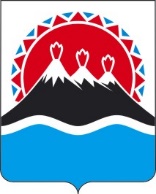 МИНИСТЕРСТВОСОЦИАЛЬНОГО БЛАГОПОЛУЧИЯ И СЕМЕЙНОЙ ПОЛИТИКИ КАМЧАТСКОГО КРАЯПРИКАЗ[Дата регистрации] № [Номер документа]г. Петропавловск-КамчатскийПРИКАЗЫВАЮ:1. Внести в приказ Министерства социального благополучия и семейной политики Камчатского края от 13.01.2022 № 39-п «Об утверждении Административного регламента Министерства социального благополучия и семейной политики Камчатского края по предоставлению государственной услуги «Предоставление ежемесячной денежной выплаты и увеличенной ежемесячной денежной выплаты для обеспечения полноценным питанием беременных женщин, кормящих матерей, а также детей в возрасте до трех лет, проживающих в Камчатском крае» следующие изменения:1) в преамбуле слова «О разработке и утверждении Административных регламентов осуществления государственного контроля (надзора) и Административных регламентов предоставления государственных услуг исполнительными органами государственной власти Камчатского края» заменить словами «О разработке и утверждении административных регламентов предоставления государственных услуг исполнительными органами Камчатского края»;2) в приложении:а) часть 2 изложить в следующей редакции:«2. Ежемесячная денежная выплата и увеличенная ежемесячная денежная выплата для обеспечения полноценным питанием предоставляется беременным женщинам, кормящим матерям, а также детям в возрасте до трех лет, проживающим в Камчатском крае. Заявителями на получение государственной услуги являются следующие лица, являющиеся гражданами Российской Федерации (далее – заявители):1) беременная женщина, вставшая на учет в связи с беременностью, но не ранее срока беременности 12 недель (далее – беременная женщина);2) мать, осуществляющая кормление ребенка грудным молоком (далее – кормящая мать);3) один из родителей (опекунов, родителей приемной семьи) ребенка в возрасте от рождения до 3 лет (далее – родитель).»;б) пункт 1 части 5 после слова «Министерства» дополнить словами «социального благополучия и семейной политики Камчатского края (далее – Министерство)»;в) в части 7 слово «осуществляющий» заменить словами 
«, осуществляющее»;г) в пункте 3 части 18 слова «Пенсионного фонда Российской Федерации» заменить словами «Фонда пенсионного и социального страхования Российской Федерации»; д) в пункте 3 части 22 слова «вступления в законную силу решения суда об усыновлении либо» исключить;е) в пункте 1 части 26 слова «либо вида на жительство» исключить;ж) в части 40:в пункте 3 слова «об усыновлении ребенка,» исключить;в пункте 5 слова «Пенсионного фонда Российской Федерации» заменить словами «Фонда пенсионного и социального страхования Российской Федерации»;в пункте 8 слова «Фонда социального страхования Российской Федерации» заменить словами «Фонда пенсионного и социального страхования Российской Федерации»;з) в части 48:в пункте 5 слова «(усыновлением) » исключить;в пункте 6 слова «усыновлением,» и «, попечительство» исключить;в пункте 7 слова «усыновлением,» и «, попечительство» исключить;в пункт 8 слова «о назначении пособия на ребенка, в связи с рождением (усыновлением, передачей под опеку, попечительство или в приемную семью) которого возникло право на получение» заменить словами «о предоставлении»;в пункте 10 слова «усыновлением,» и «, попечительство» исключить.и) в части 82 слова «пособия на ребенка» заменить словами «выплаты на питание».2. Настоящий приказ вступает в силу после дня его официального опубликования. [горизонтальный штамп подписи 1]О внесении изменений в приказ Министерства социального 
благополучия  и семейной политики Камчатского края от 13.01.2022 
№ 39-п «Об утверждении Административного регламента Министерства социального благополучия и семейной политики Камчатского края 
по предоставлению государственной услуги «Предоставление
ежемесячной денежной выплаты и увеличенной ежемесячной 
денежной выплаты для обеспечения полноценным питанием 
беременных женщин, кормящих матерей, а также детей 
в возрасте до трех лет, проживающих в Камчатском крае»И.о. Министра социального благополучия и семейной политики Камчатского краяЮ.О. Горелова